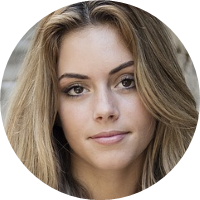 Lena Martinez (+34) 999 999 999  
email@email.com  A brief text where you detail your working experience, what you have achieved and what you can offer to the company that is hiring you.LEGAL INFORMATIONTHIS FREE OF CHARGE CURRICULUM TEMPLATE IS INTENDED DIRECTLY TO ALL THOSE PARTICULARS WHO WANT TO HAVE HER/HIS CV IN THIS FORMAT AND DESIGN. ALL MODIFICATIONS OF CONTENT AND DESIGN ARE ALLOWED FOR THIS PURPOSE.

COPY, REPRODUCTION, SALE, USE IN A PROGRAM, HOST TO DOWNLOAD IN ANOTHER PLACE OTHER THAN IDEASCV.COM OR ANY OTHER USE THAN THE ABOVE INDICATED IS PROHIBITED.

PROFILE IMAGE: https://pixabay.com/es/hermosa-ni%C3%B1a-mujer-joven-retrato-1274056/ICONS IMAGES BY FREEPIK.COM (TELEPHONE) (MAP)FONT: LATO

ALL NAMES ARE FICTIONAL, ANY RESEMBLANCE WITH THE REALITY IS MERELY CASUAL.INFORMACIÓN LEGALESTA PLANTILLA DE CURRÍCULUM ESTÁ DESTINADA DE FORMA GRATUITA DIRECTAMENTE A TODOS AQUELLOS PARTICULARES QUE QUIERAN DISPONER SU CV EN ESTE FORMATO Y DISEÑO. TODAS LAS MODIFICACIONES DE CONTENIDO Y DISEÑO ESTÁN PERMITIDAS CON ESTE FIN.NO SE PERMITE LA COPIA, REPRODUCCIÓN, VENTA, USO EN UN PROGRAMA DE CREACIÓN DE CVS, PUESTA A DISPOSICIÓN PARA DESCARGAR EN OTRO LUGAR DISTINTO DE IDEASCV.COM O CUALQUIER OTRO USO DISTINTO AL ARRIBA INDICADO.IMAGEN DEL PERFIL : https://pixabay.com/es/hermosa-ni%C3%B1a-mujer-joven-retrato-1274056/ICONOS DE FREEPIK.COM  (TELEPHONE) (MAP)FUENTE: LATOTODOS LOS NOMBRES SON FICTICIOS, CUALQUIER PARECIDO CON LA REALIDAD ES MERA COINCIDENCIA.